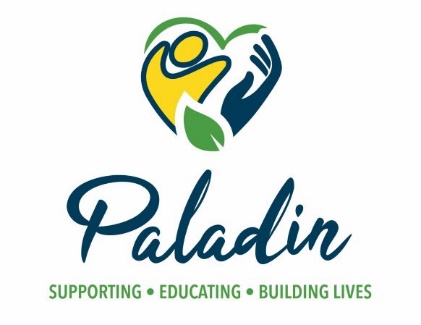 Emergency Contacts__________________Paladin 				LP (219)324-0656; MC (219) 874-4288On-Call Phone 			(219) 229-7601RHS Director	 - ChaKara Gunn LP Office ext. 1135Social Service Director - Brenda Flowers	MC Office ext. 322 c 219-872-5333Program Manager__________________________________Case Manager______________________________________BDDS District 2 Office				877-218-3059EMERGENCY						911Police Non-Emergency LaPorte       	         (219) 362-9446Police Non-Emergency Michigan City	(219) 874-3221NIPSCO (gas leak emergency)			800-634-3524Poison Control					         800-222-1222APS								219-326-6808			Guardian/ Advocate _________________________________